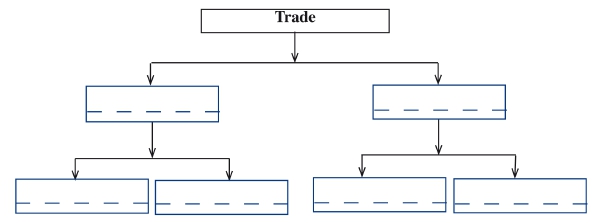 3.28	BUSINESS STUDIES (565)3.28.1	Business Studies Paper 1 (565/1)1	Outline four ways in which business studies may be of benefit to an individual.	(4 marks)2	Highlight four external factors that may negatively influence the operations of a business.(4 marks)3	State four characteristics of a successful entrepreneur.	(4 marks)4	State four functions of an office.	(4 marks)5	Fill the relevant branches of trade in the diagram given below:	(3 marks)6	The participants in a two sector economy are households and firms.  Identify the relevantparticipant in each of the statements given below:	(4 marks)7	The following balances were extracted from the books of Wekesa Traders on 31st December,2009.Items	ShsCapital	500,000Cash in hand	20,000Buildings	200,000Furniture	25,000Motor vehicle	400,000Creditors	18,000Debtors	36,000Bank	100,000Bank loan	263,000Using the above information, prepare Wekesa Trader’s Trial Balance on 31st December, 2009.(5 marks)2508	The following information relates to Karibu traders for the year ended 31st December 2008.Details	ShsFixed assets	1,840,000Current assets	400,0006 year bank loan	600,000Current liabilities	150,000Determine owner’s capital using the information given above.	(4 marks)9	State the type of unemployment relating to each of the following descriptions:	(4 marks)(a)	Caused by alternating trading patterns occurring at similar times.(b)	Arises where workers have more skills and higher qualifications than the jobrequirements.(c)	Arises out of a mismatch between the skills possessed by potential employees andthe location of the jobs available.(d)	Arises when people are unwilling to take up jobs due to low pay.10	Highlight four circumstances under which the capital of a business may change.	(4 marks)11	Below are some entries in the cash book of Romano Traders for the month of July 2010.Dr	CASH BOOK	CrState the meaning of the following entries:	(4 marks)(a)	July 1, 2010 Balance b/d, bank column, shs 100,000(b)	July 6, 2010 cash shs 20,000 and bank shs 20,000(c)	July 28, 2010 debtors shs 20,000(d)	July 31, 2010 Balance c/d shs 10,00025112	Outline one circumstance under which each of the following source documents may be issuedby a trader:	(4 marks)(a)	Debit note  ..........................................................................................................................(b)	Invoice  ...............................................................................................................................(c)	Credit note  .........................................................................................................................(d)	Quotation  ...........................................................................................................................13	Name four documents that may be required by the registrar of companies in order to register apublic limited company.	(4 marks)14	Outline four measures that a country can take to reduce the level of inflation.	(4 marks)15	Outline four factors that may make a producer to by-pass the wholesaler when distributinggoods.	(4 marks)16	Highlight four benefits that a country would get by developing her infrastructure.	(4 marks)17	State four benefits of a bonded warehouse to the government.	(4 marks)18	Outline four qualities of a successful salesperson.	(4 marks)19	Highlight four factors that may cause the supply curve to shift to the right.	(4 marks)20	Outline four positive effects that production activities may have on community health.(4 marks)21	State four basic features of a market.	(4 marks)22	Outline four features of a parastatal.	(4 marks)23	Outline four circumstances in which the government may be involved in business.	(4 marks)24	Highlight four factors that a trader may consider when choosing a means of transport.(4 marks)25	State four reasons for privatizing public corporations.	(4 marks)2523.28.2	Business Studies Paper 2 (565/2)1	(a)	Explain five benefits that may accrue to a country with a large proportion of skilledlabour force.	(10 marks)(b)	Outline five characteristics of an efficient tax system.	(10 marks)2	(a)	Explain five benefits that Kenya may get as a member of C.O.M.E.S.A.(10 marks)(b)	Explain five factors that may hinder economic development in Kenya.	(10 marks)3	(a)	Explain five benefits that may be realized by a country as a result of government policyto relocate industries to rural areas.	(10 marks)(b)	The following balances were extracted from the books of Soilo Traders on31st December 2010.ShsMachinery	360,000Furniture	430,500Sales	500,000Opening stock	75,000Closing stock	?Purchases	395,000Rent income	72,000General Expenses	60,000Debtors	62,250Creditors	101,550Bank	202,000Cash	88,800Capital	1,000,000Additional information:Gross profit margin is stated at 40%.Prepare:(i)	Trading, Profit and Loss Account for the year ended 31st December 2010.(5   21 marks)12534	(a)	Explain five advantages of advertising to the consumer.	(10 marks)(b)	On 1st January 2011, Jumo Traders had shs 22,500 in cash and shs 250,000 at bank.During the month, the following transactions took place:Prepare a duly balanced three column cash book.	(10 marks)5	(a)	Outline six circumstances under which a trader may use air transport.(12 marks)(b)	Explain four ways through which a public limited company may be dissolved.(8 marks)6	(a)	With the aid of a diagram, explain the effect of an increase in the supply of acommodity while its demand remains constant.(10 marks)(b)	Explain five features of oligopoly.	(10 marks)